Mikroerne i Palnatoke Gruppe – Program for efteråret 2020Afbud (helst som SMS) til: Hanne	50 56 12 24
Marianne	21 60 87 24AugustIndholdOnsdag, den 12.OprykningTirsdag, den 18.Goddag til nye mikroer 
Vi laver sæbeboblerTirsdag, den 25.SkovmødeSeptember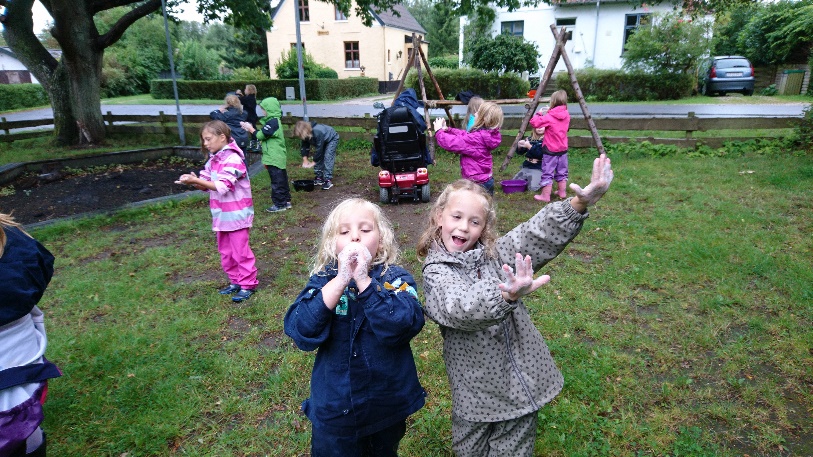 Tirsdag, den 1. BålmødeTirsdag, den 8.Telt og lejrFredag den 11.-søndag den 13.Allerød-lejr 
med alle de andre spejdere i AllerødTirsdag, den 15.SkovmødeVi kigger på det, der kribler og krablerSøndag den 20.Hyttedag i Svellehytten
Forældre og spejdere hjælper hinanden med forskellige opgaverTirsdag, den 22.Bålmøde - Mad over bålObs! Mødet slutter først kl. 19.30Tirsdag, den 29.SkovmødeOktoberTirsdag, den 6.Bålmøde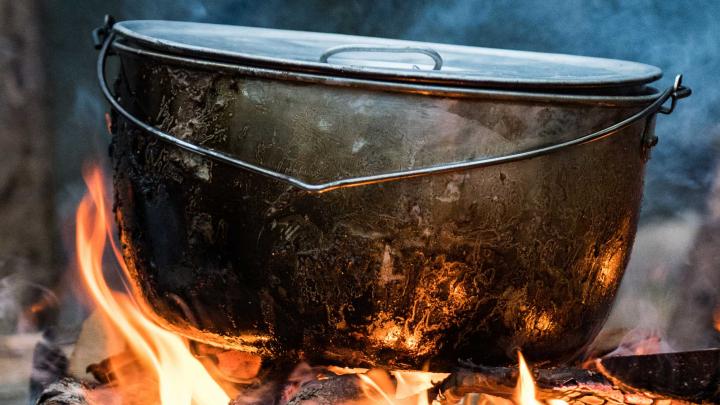 Forældremøde kl. 18.30Tirsdag, den 13.EfterårsferieTirsdag, den 20.Skovmøde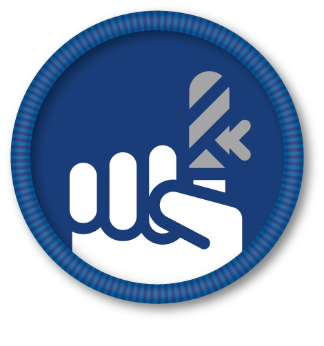 Vi samler blade til stoftrykSøndag den 25.Lodseddelsalg for alle spejdere i PalnatokeTirsdag, den 27.Stoftryk på bestikposer og viskestykkerNovemberTirsdag, den 3.FørstehjælpTirsdag, den 10.KimslegeTirsdag, den 17.FørstehjælpTirsdag, den 24.Sådan pakker du din taske til en spejderturFredag den 27.Tænding af byens juletræ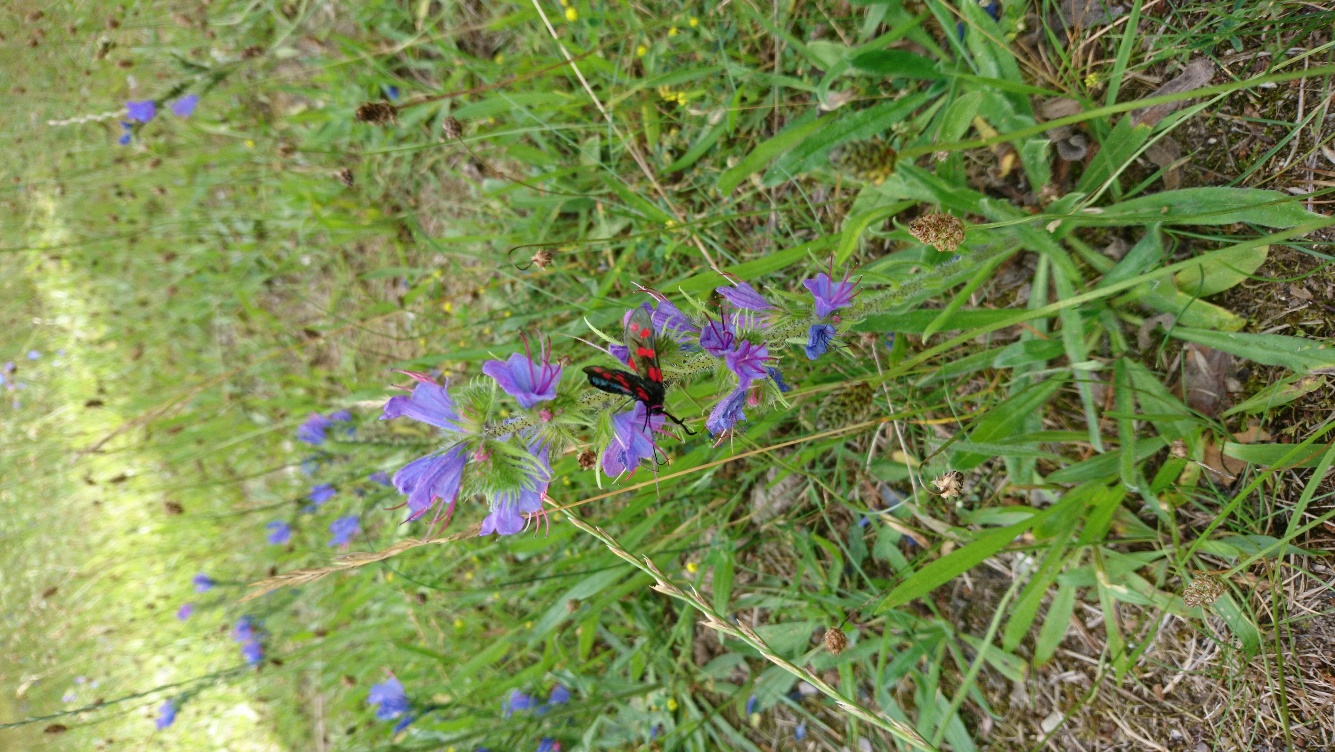 DecemberTirsdag, den 1.Indkøb til juleturFredag den 4.-
lørdag den 5.JULETUR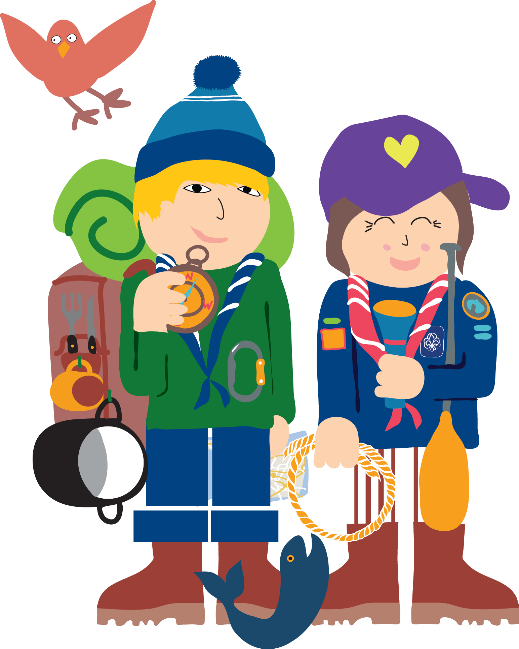 Tirsdag, den 8.JulegaverTirsdag, den 15.JuleafslutningVi fletter julehjerterJanuar 2021Tirsdag, den 5.Første møde i det nye år